臺南市天主教聖功女子高級中學	1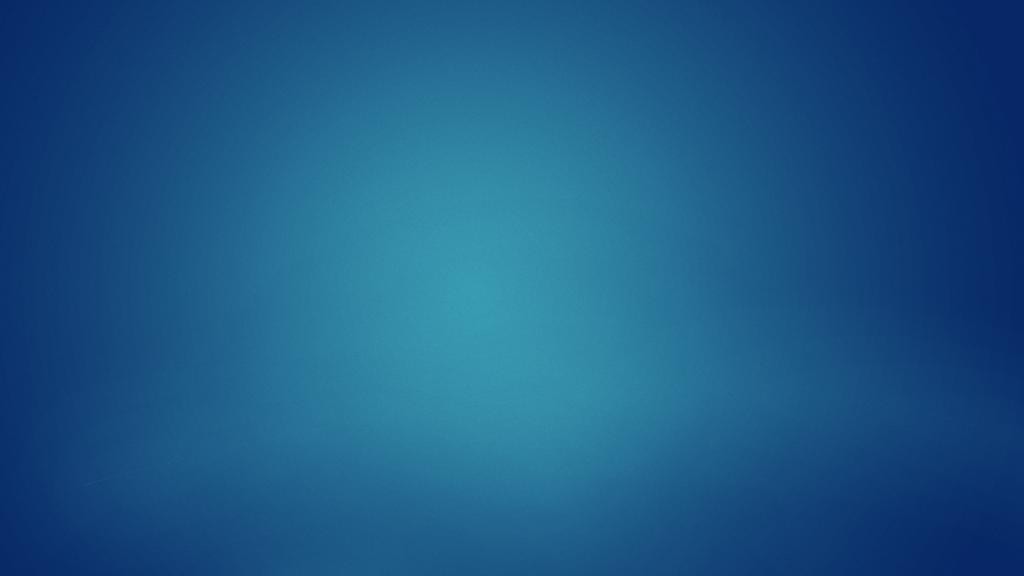 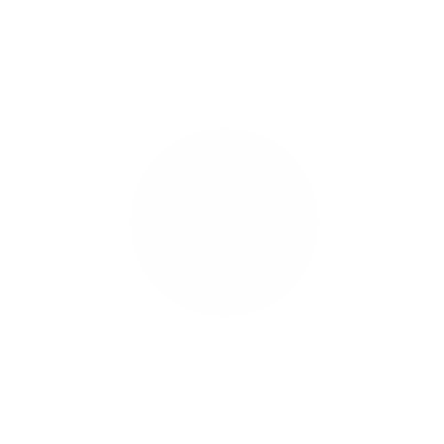 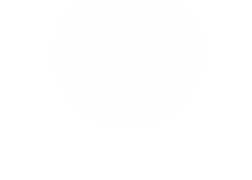 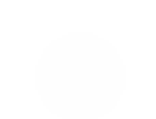 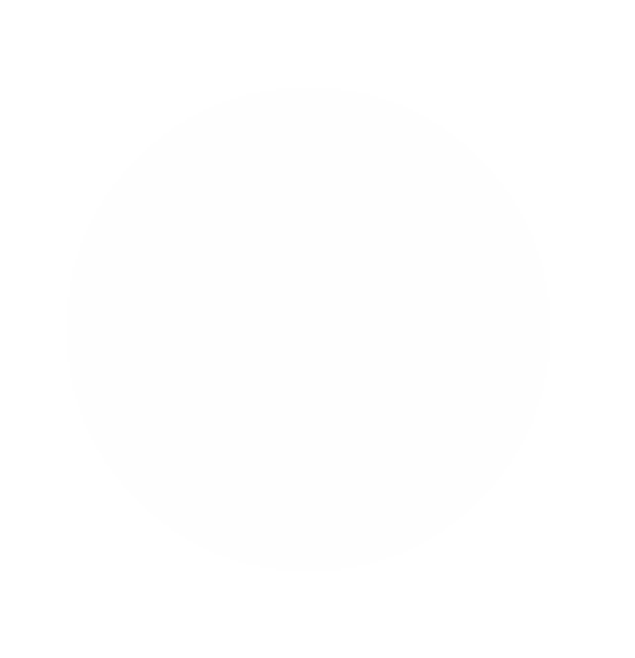 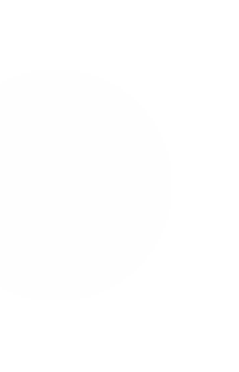 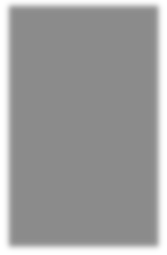 1050314飲水機保養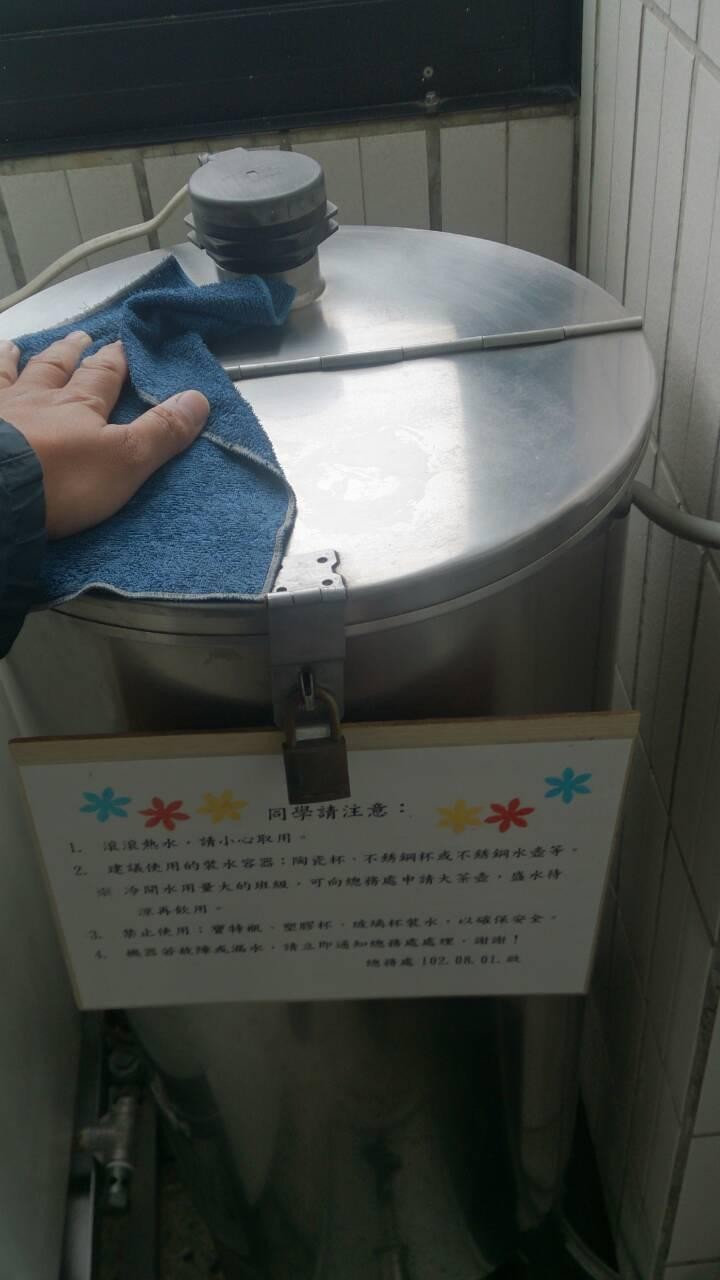 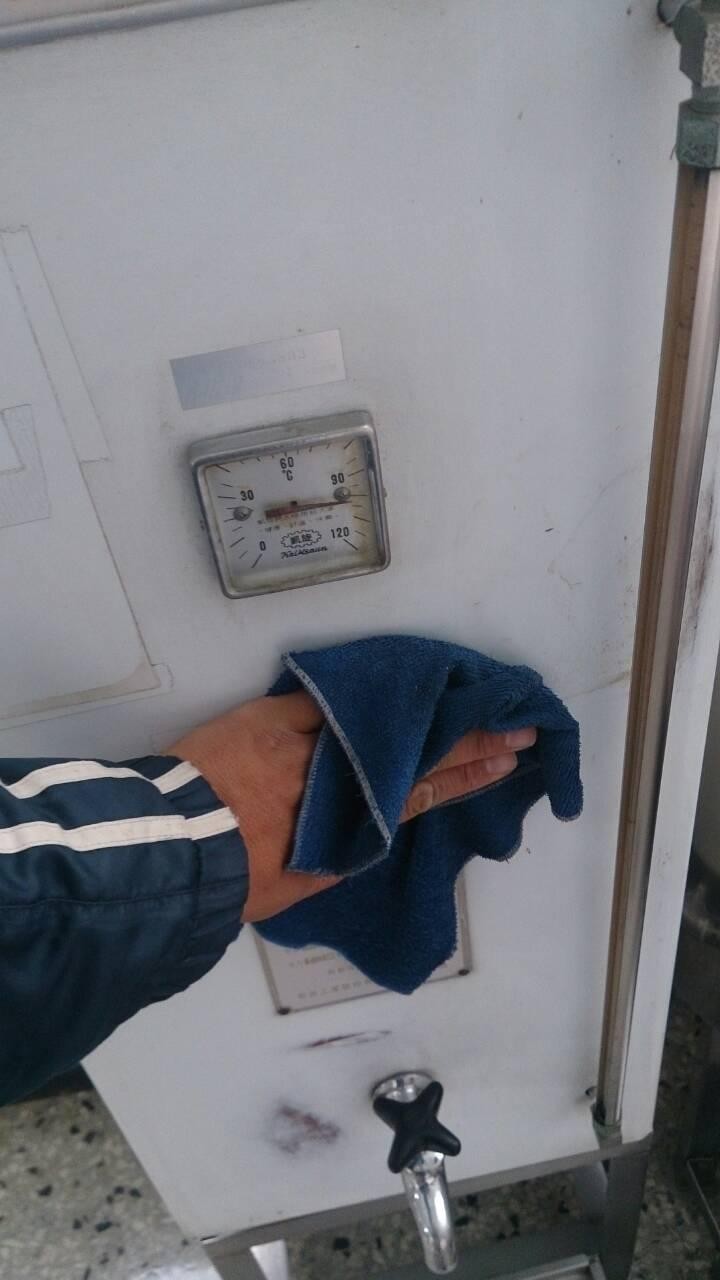 臺南市天主教聖功女子高級中學	21050314飲水機保養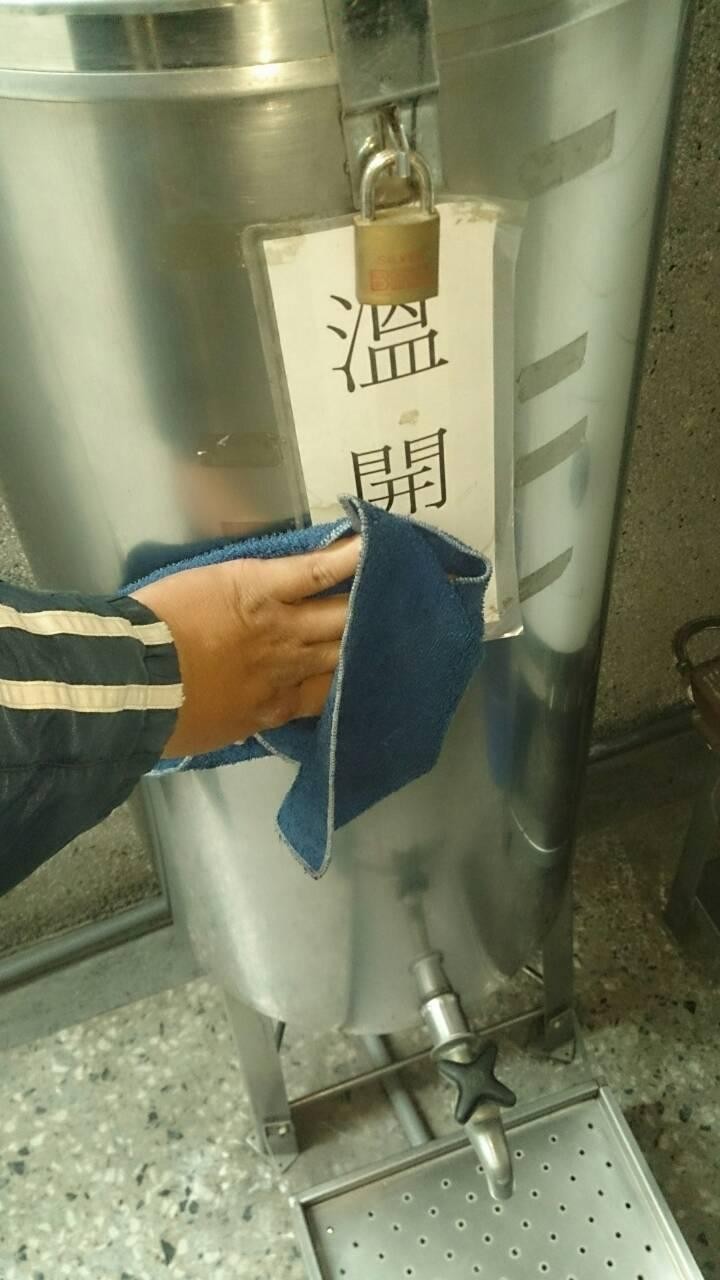 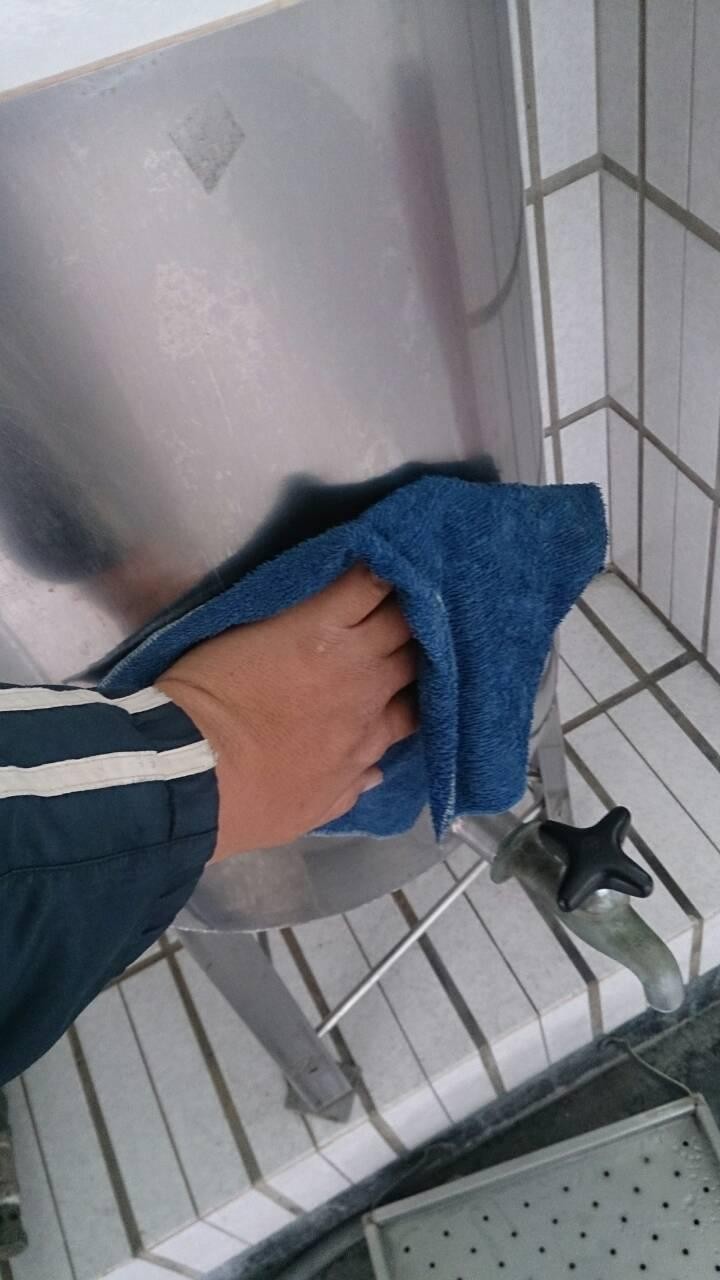 臺南市天主教聖功女子高級中學	31050314飲水機保養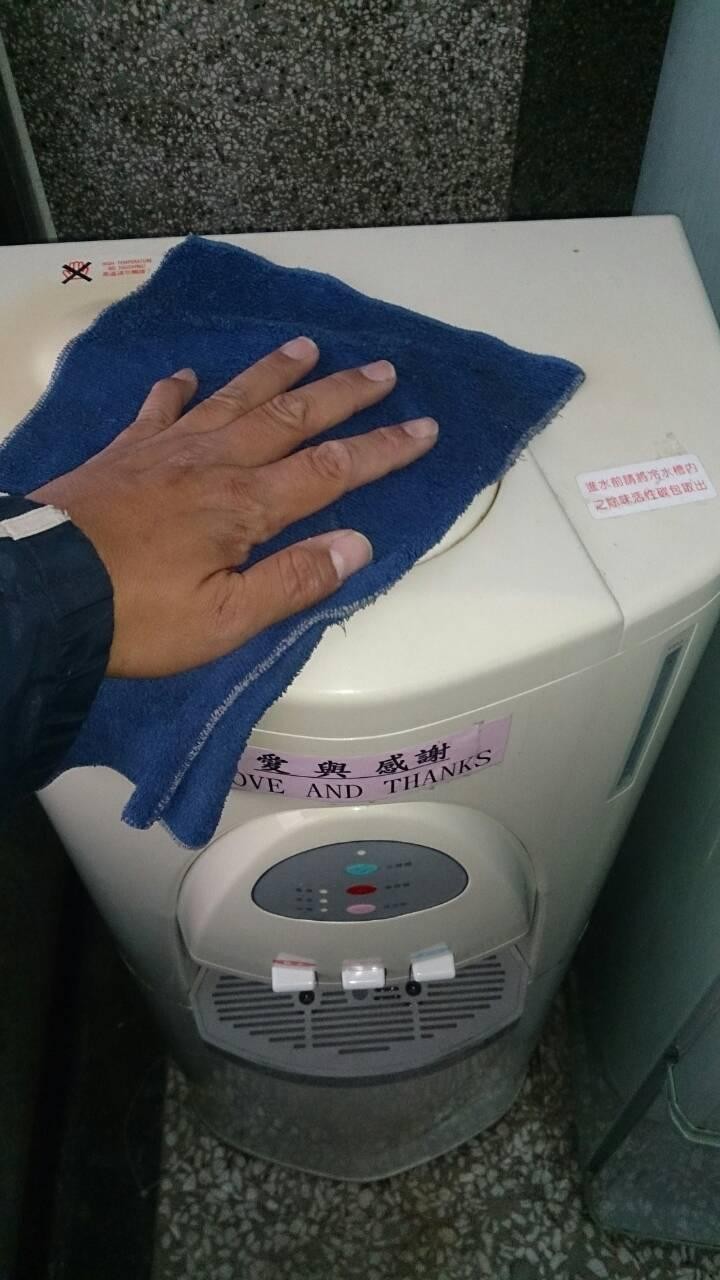 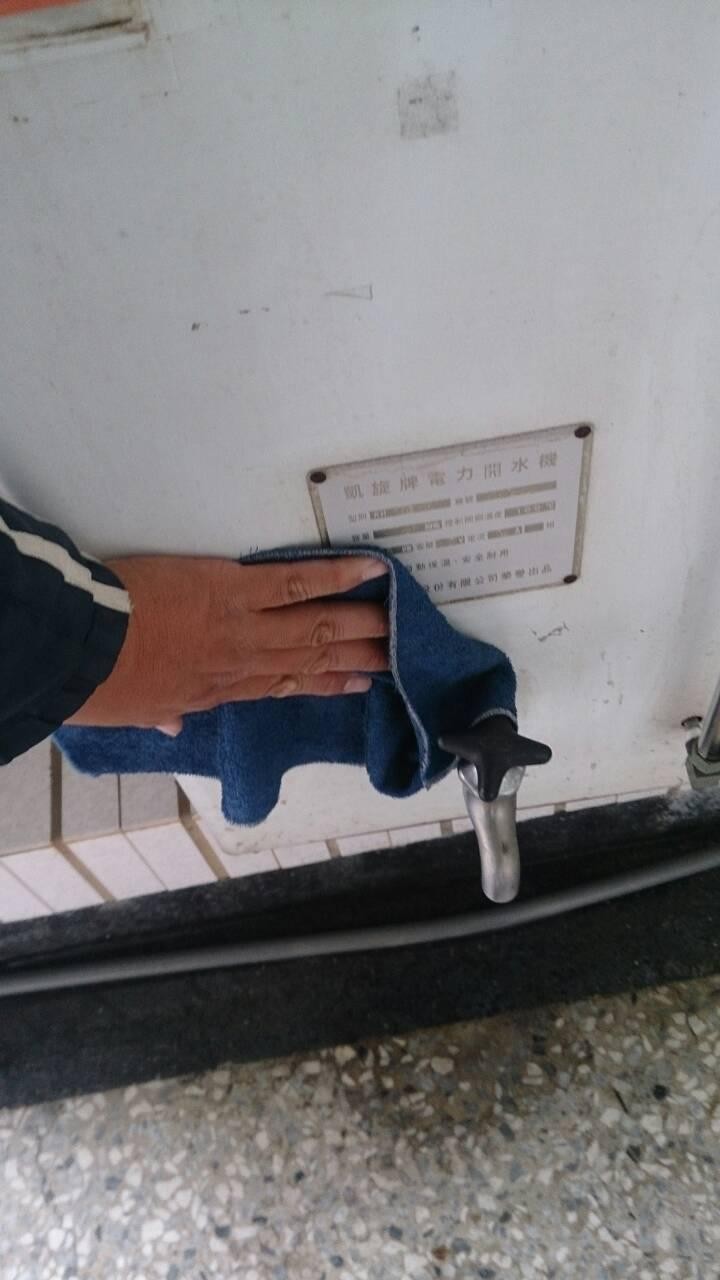 臺南市天主教聖功女子高級中學	41050314飲水機保養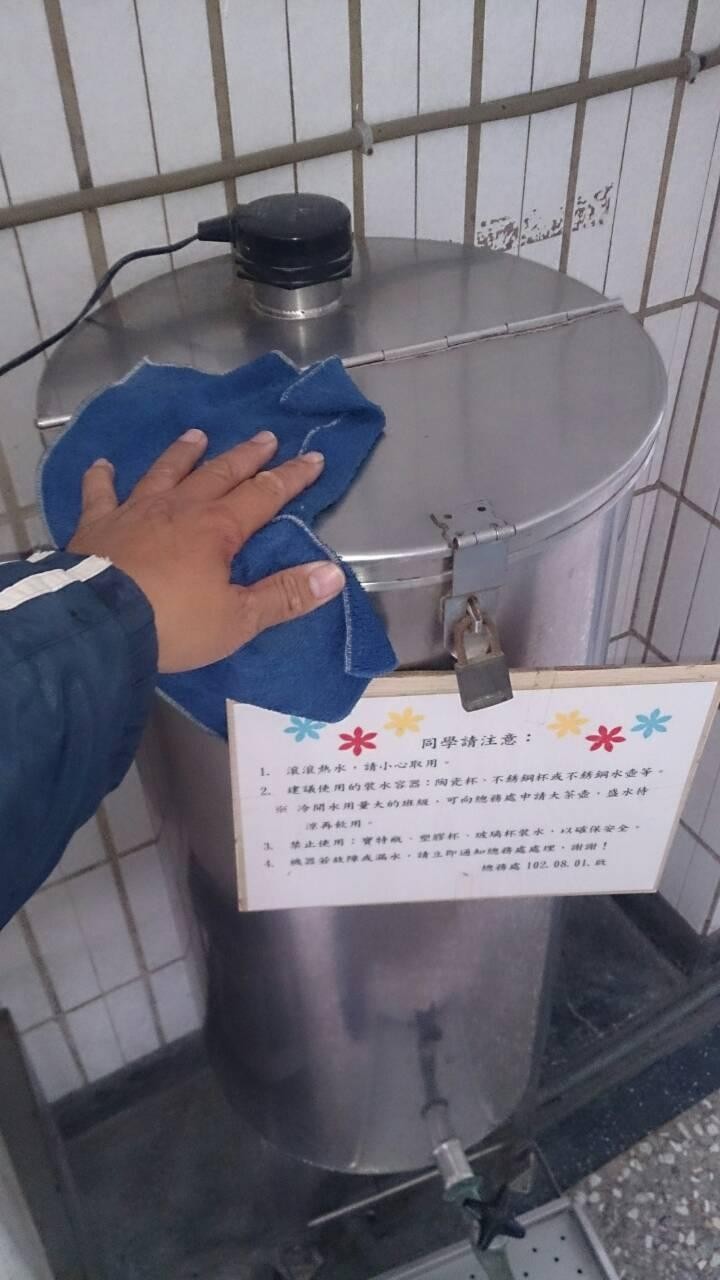 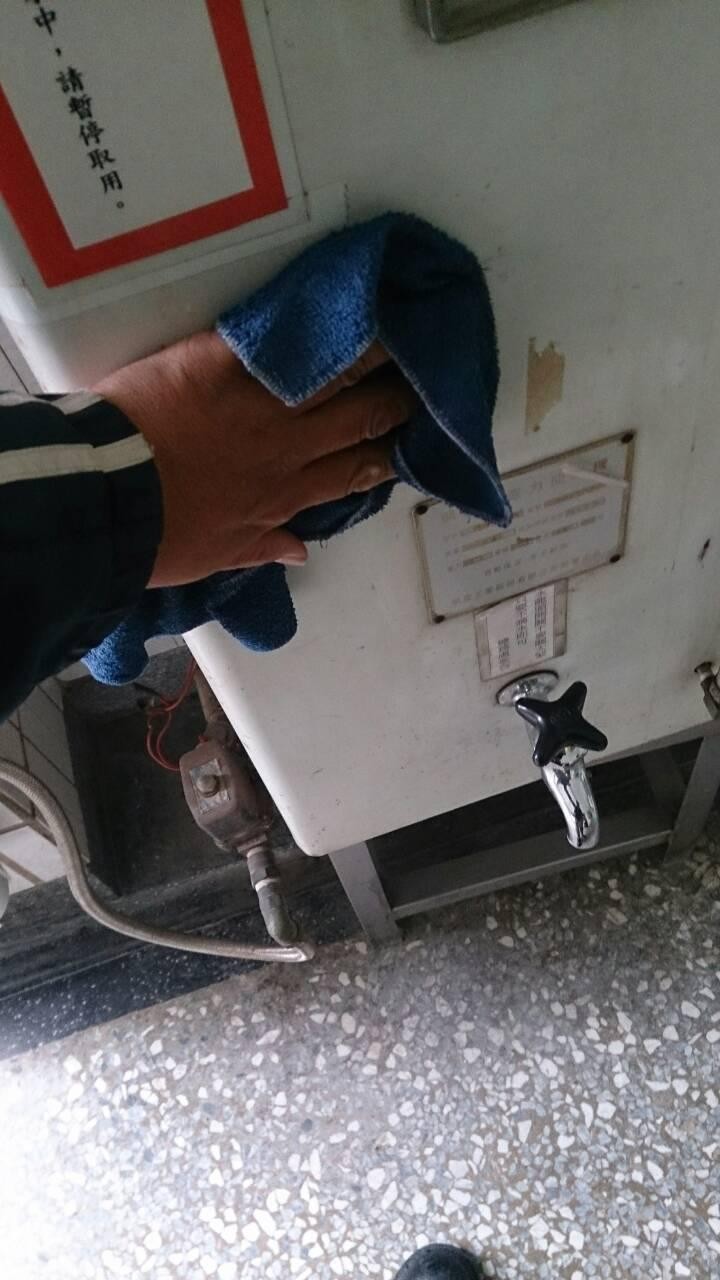 臺南市天主教聖功女子高級中學	51050314飲水機保養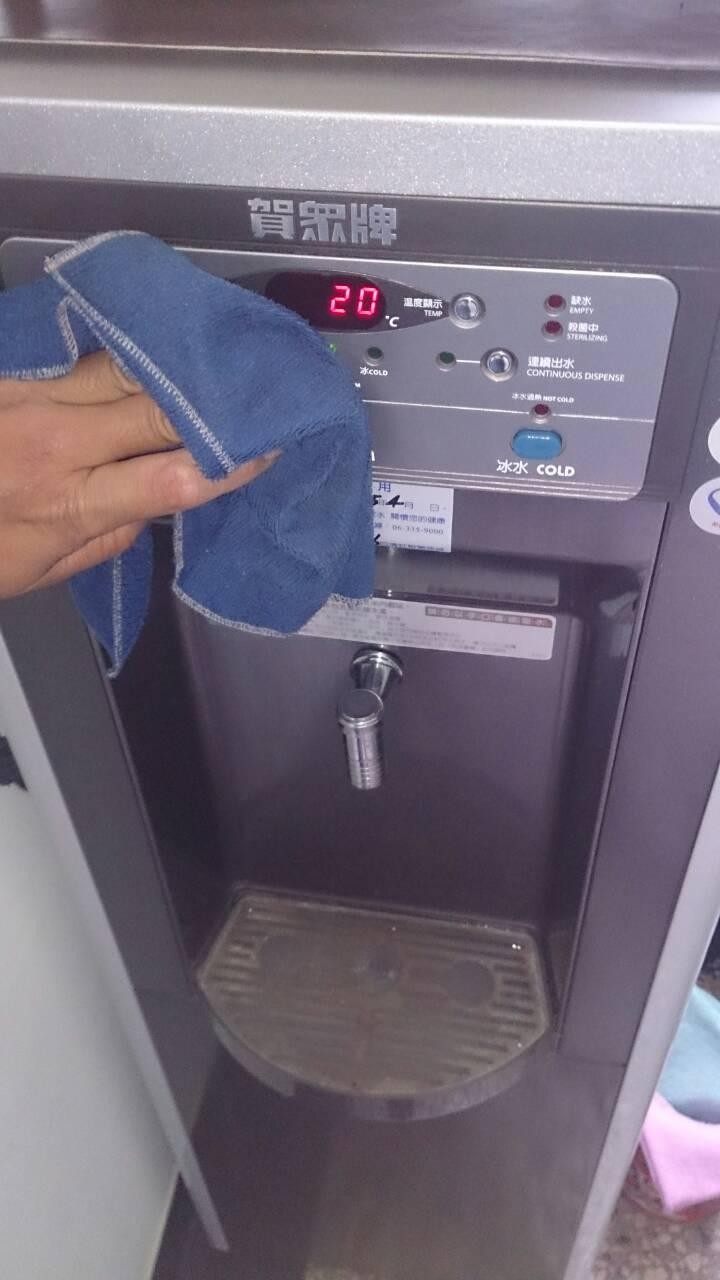 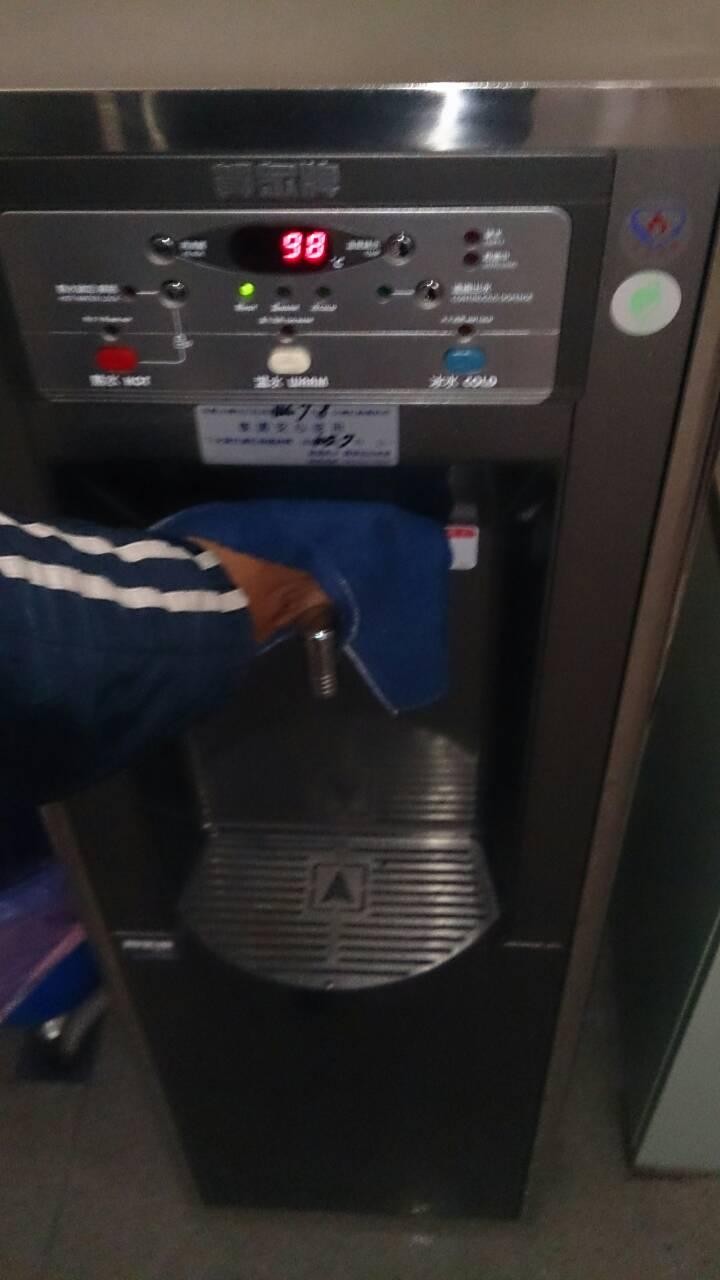 